FORMULAIRE DES PERSONNELS CRCTNotes pour le renseignement du formulaire :>Tous les champs à remplir apparaissent en grisé. Merci de remplir TOUS les champs>Toutes les dates doivent être remplies au format jj/mm/aaaa (ex. : 01/01/2013)>Lorsque vous devez cocher une case (), merci de double-cliquer bouton gauche sur cette case et de choisir l’option « case activée » dans « valeur par défaut »>Votre formulaire rempli doit être retourné au plus vite à Laurence Granier : laurence.granier@inserm.fr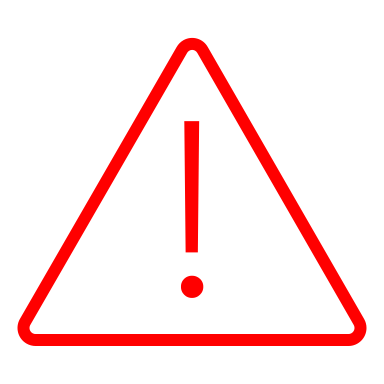 Données personnelles- NOM DE NAISSANCE :      - NOM D’USAGE (MARIAGE, … = référence, celui qui figurera sur annuaire et site Internet) :      - PRENOM :      - DATE DE NAISSANCE :      - VILLE NAISSANCE :      - PAYS NAISSANCE : France / Autre, précisez :      - NATIONALITE : Française / Autre, précisez :      - SEXE : M / F- ACCEPTEZ-VOUS D’APPARAÎTRE SUR LES BASES INTERNET DU CRCT ET DE SES TUTELLES : OUI / NON- ADRESSE PERSONNELLE :      - VILLE ADRESSE PERSONNELLE :      - CODE POSTAL ADRESSE PERSONNELLE :      - TELEPHONE PORTABLE PERSONNEL :      - TELEPHONE PROFESSIONNEL :      - EMAIL PERSONNEL :      - EMAIL PROFESSIONNEL :      - NOM ET PRENOM PERSONNE A PREVENIR SI URGENCE :      - TELEPHONE PERSONNE A PREVENIR SI URGENCE :      - VOS IDENTIFIANTS DE « PUBLIANT »* :	* A remplir uniquement pour les personnels dont l’activité peut ou a déjà impliqué des publications scientifiques.Données professionnelles- STATUT (complétez les colonnes selon votre choix de situation en en-tête) :- EMPLOYEUR (=qui vous envoie vos fiches de paye ?) : Inserm / Université Toulouse III-Paul Sabatier / CNRS / CHU Toulouse / Institut Claudius Regaud / Double appartenance UPS/CHU / Autre, précisez :      - EQUIPE :- TITRE : - QUOTITE DE TRAVAIL : 100% / 90% / 80% / 70% / 60% / 50% / Autre :      %- ETES-VOUS :>Médecin : Oui / Non>Titulaire de l’habilitation à diriger des recherches (HDR) : Oui / Non>Pharmacien : Oui / Non>Utilisateur radioactivité : Non / Oui ; si oui, merci de renseigner le tableau ci-dessous :>Utilisateur d’OGM : Oui / Non>Titulaire d’une formation à l’expérimentation animale : Non / Oui ; laquelle :      >Titulaire de la formation obligatoire Hygiène & Sécurité (didacticiel) : Non / Oui ; quelle date (année) :      >Utilisateur d’une blouse de laboratoire : Oui / Non ; si oui, quelle taille : S M L XL- A QUEL ITMO (Institut Thématique Multi-Organismes) ETES-VOUS RATTACHE (Si vous ne l’êtes pas, auquel vous rattacheriez-vous) ? :- POUR LES PERSONNELS STATUTAIRES INSERM ET CNRS RATTACHES A DES CSS INSERM OU SECTIONS CNRS, MERCI DE LES INDIQUER CI-DESSOUS :- DOMAINE D’ACTIVITES (max. 2) :- PLUS HAUT DIPLÔME OBTENU (enseignement supérieur uniquement) :En cochant la case ci-après  je reconnais que les informations portées dans ce formulaire sont exactes.Je m’engage à porter à la connaissance du Secrétariat Général du CRCT tout changement de situation administrative.Je reconnais avoir pris connaissance du Règlement Intérieur du CRCT.En outre, je reconnais avoir pris connaissance du texte suivant quant au recueil, au traitement et à l’utilisation des données renseignées par le présent formulaire :« La mise en œuvre du traitement de ces données fait l'objet d'une demande d'autorisation auprès de la Commission Nationale Informatique et Liberté (CNIL) sous le n°1544764. Le Secrétariat Général du CRCT est responsable du traitement de ces données. Les informations recueillies font l'objet d'un traitement informatique destiné à renseigner la base de données de recensement des personnels du CRCT, dans un usage strictement administratif et interne au Centre. Les destinataires de ces données sont le Secrétariat Général du CRCT et les organismes de tutelle du CRCT (Inserm, CNRS, Université de Toulouse). Conformément à la loi "informatique et libertés" du 6 janvier 1978 modifiée en 2004, vous bénéficiez d'un droit d'accès et de rectification aux informations qui vous concernent, que vous pouvez exercer en vous adressant à Sébastien Guibert, Secrétaire Général du CRCT (par mail: sebastien.guibert@inserm.fr ; par voie postale: CRCT UMR1037/ERL5294, CHU Purpan, BP 3028, 31024 Toulouse Cedex 3). Vous pouvez également, pour des motifs légitimes, vous opposer au traitement des données vous concernant. »Fait à TOULOUSE, le      . NOM :       Prénom :      ISI Web of Science Researcher ID (obligatoire)…………..:ORCID…………………………………………………………………….. :SCOPUS ID……………………………………………………………….:Statutaire, titulaire ou fonctionnaireContractuels :ITAPost-DoctorantDoctorantAutre :      VacataireStagiaires :M2M1BTS, IUT/DUT, L1, L2, L3, DECMCAP/BEPCollège, LycéeCollaborateur « extérieur » non contractuelAutre :      >Date début contrat/financement :      >Date fin contrat/financement :      >Nom du financeur :Si Doctorant :>Université de soutenance :UPSAutre :     >Nom Directeur de Thèse :>Ecole Doctorale :BSBGEETMITTSDMSDU2ESEVABAAAutre :     >Financement Thèse :Bourse doctoraleSalaire (versé par financeur indiqué plus haut)>Titre projet recherche :Date début vacation :Date fin vacation :      >Date début stage :      >Date fin stage :      >Date début : >Date fin : >Centre/société d’appartenance :01 Ayyoub / Delord04 Ségui / Andrieu07 Pyronnet / Meggetto10 Cordelier13 Avet-Loiseau / Martinet16 Delabesse19 ChibonPlateau : microscopie/imageriePlateau : biologie moléculairePlateau : cytométrieServices supports05 Millevoi11 Moyal14 Chatelut17 Guillermet-Guibert20 ValituttiPlateau : CRB (tumorothèque)Plateau : bioinformatique03 Favre / Sordet06 Bousquet09 Laurent12 Poirot18 Sarry21 PancaldiPlateau : protéomiquePlateau : vectorologiePlateau : mABUnité Essais Cliniques IUCT-OChercheursEnseignants-ChercheursPraticiens HospitaliersITAEtudiantsDR-CEDR-1DR-2CR-1CR-2POST-DOCCDD AVENIRChercheur étrangerAutre :      PUMCUAutre :      PU-PHPHMCU-PHAH, AHUARCIR-HCIR-1IR-2IE-HCIE-1IE-2AITE-CETE-CSTE-CNATP-1ATP-2AT-1AT-2Autre :     Collège/LycéeBTSIUT/DUTL1L2L3M1M2DOCTORATBoursier étrangerAutre :     Radioéléments utilisésRadioéléments utilisésEquipements utilisésNombre approximatif de manipulations/anH 133Ba Irradiateur 14C (  137Cs Faxitron 22Na  139Ce SPECT 32P (  152EuAutre :       33P ( 203Hg  35S  207Bi  36CI  226Ra  45Ca  228Th  47Ca  233U  51Cr  238Pu  54Mn () 239Pu 55Fe () 241Am  59Fe  244Cm  57Co 252Cf  60Co  Th naturel 65Zn  U naturel  75Se  U enrichi  85Sr  Autres r. éléments naturels  90Sr  Produits d’activation  99mTc  Produits de fission 109Cd  Autres Radioéléments, lesquels :       113Sn  123I (X)  125I  129I  131I Bases moléculaires et structurales du vivantGénétique, génomique et bioinformatiqueCancerCirculation, métabolisme, nutritionSanté publiqueTechnologies pour la santéBiologie cellulaire, développement et évolutionNeurosciences, sciences cognitives, neurologie, psychiatrieMicrobiologie et maladies infectieusesImmunologie, hématologie, pneumologieAucunINSERMCNRSCSS 1 / Bases biochimiques, moléculaires et structurales du vivantCSS 2 / Génétique, épigénétique, cancérologieCSS 3 / Biologie cellulaire, développement, vieillissementCSS 4 / Physiologie et physiopathologie des systèmes cardiaque, vasculaire, pulmonaire, néphrologique et musculaireCSS 5 / Physiologie et physiopathologie des systems endocrinien, digestif, ostéo-articulaire et cutanéCSS 6 / Neurosciences, cognition, santé mentaleCSS 7 / Microbiologie, immunologie, infectionCSS 8 / Technologies pour la santé, thérapeutiques, biotechnologiesCSS 9 / Santé publique, santé des populations: épidémiologie, biostatistique, sciences humaines, économiques et socialesSection 20 / Biologie moléculaire et structurale, biochimieSection 21 / Génétique, GénomiqueSection 22 / Biologie cellulaire, développementSection 23 / Biologie intégrative végétaleSection 24 / Physiologie, vieillissement, tumorigénèseSection 25 / Neurosciences, cognitionSection 26 / Neurosciences, cognitionSection 27 / Immunologie, relation hôte-pathogèneSection 28 / Pharmacologie, bio-ingénierieAutre section :      Analyse et élaboration des biomoléculesBiochimieBiologie moléculaireBiophysiqueChirurgie, microchirurgieCulture cellulaireEntretien vaisselle, laverieGénétiqueGestion comptableGestion juridiqueHygiène & SécuritéInstrumentation scientifique et techniques expérimentalesMicrobiologie PhysiologieRéceptorologieSciences humaines et socialesStatistiques, biostatistiquesTravaux et maintenance immobilièreAnimalerie entretienBioinformatiqueBiomatériaux, prothèse, biomoléculesCalcul scientifiqueCommunicationEconomie de la santéEpidémiologie, enquêtesGénomiqueGestion des services, logistiqueGynécologieImagerieInvestigation cliniqueModèles animaux, transgénèse, recombinaison homologue, exploration fonctionnelleProtéomique Relations internationalesSecrétariatSystèmes, réseaux, télécommunicationsValorisation de la rechercheAnimalerie soinBiologie cellulaireBiomathématiquesChimieComportementElectroniqueElectrotechniqueEtudes-développement informatiqueGestion administrativeGestion financièreHistologieImmunologieMagasinPharmacologie Qualité, bonnes pratiquesRessources humainesSociologieSystèmes d’informationVétérinaireAgrégationChirurgie dentaireDEPH (EPHE)Docteur – IngénieurDoctorat d’Etat (en sciences, avant 1983)Doctorat en EconomieDoctorat en InformatiqueDoctorat en Sciences / PhDIngénieur Grandes EcolesLettresMaster 2 (ex-DEA)MédecinePharmacieSciences humaines et socialesSciences de la VieThèse 3ème cycleVétérinaireAutre ; précisez :      